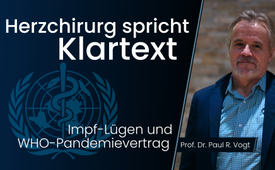 Impf-Lügen und WHO-Pandemievertrag: Herzchirurg Prof. Dr. Paul R. Vogt spricht Klartext (Vortrag vom 13.4.2024 in Langenthal CH)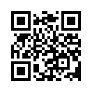 Zwangsinhaftierungen, Abriegelungen, Absperrungen, Lockdowns und Lockouts, Zwangsquarantäne, Kontrolle über Reisen und Mobilität der Bürger – könnte das ein Szenario sein, das uns blüht, wenn der WHO-Pandemievertrag Ende Mai 2024 angenommen wird? Ist unser aller Seelenfrieden bedroht? Hören Sie dazu Ausschnitte aus einem Referat von Prof. Dr. med. Dr. h.c. Paul Robert Vogt, der sagt: „Die Welt wird nicht von denen zerstört, die Böses tun, sondern von denen, die tatenlos zusehen.“Vorspann“Und heute sind wir soweit, dass wir sagen können, die Demokratie ist eine Staatsform, in der die Regierenden auf das Rücksicht nehmen, was die Bürger glauben oder was man sie eben glauben gemacht hat.“„Nun, was passiert, wenn man diese Richtlinien [den WHO-Pandemievertrag und die Internationalen Gesundheitsvorschriften] annimmt? Dann kann der Generalsekretär eine Pandemie ausrufen oder er kann ausrufen, dass eine Pandemie droht. Und niemand kann ihn überprüfen. Es gibt keine Checks und Balances. Er kann ein System errichten für den Nachweis von Impfungen und für den Nachweis des Impfstatus. Die WHO wäre berechtigt, unter Aushebelung des nationalen Rechts Zwangsimpfungen und Zwangsinhaftierungen durchzuführen, Abriegelungen, Absperrungen, Lockdowns und Lockouts, könnte Quarantäneverfahren einfügen, Kontrolle über Reisen und Mobilität der Bürger haben und sie kann sogar bestimmen, welche Medikamente und Impfstoffe Sie nehmen müssen und bestimmt die Preise und bestimmt die Firmen.“„Und es ist eine Frage, ist es ein Testlauf, ob wir noch bereit sind für unsere Freiheit zu kämpfen, nicht wahr? Die Welt wird nicht von denen zerstört, die Böses tun, sondern von denen, die tatenlos zusehen.“„Die Verträge mit GAVI sind offenzulegen, Verhandlungen mit WHO und IHR müssen gestoppt werden und diese Verträge und diese Beschreibungen, die alle nur in Englisch vorliegen, müssen in alle vier Landessprachen übersetzt werden, denn es muss die Möglichkeit einer Volksabstimmung geben.“Diese Aussagen stammen von niemand anderem als von Prof. Dr. med. Dr. h.c. Paul Robert Vogt. Vogt ist ein international anerkannter Facharzt für allgemeine Chirurgie, Herz- und Gefäßchirurgie. Seine jahrzehntelange Erfahrung mit über 12.000 Operationen ermöglicht es ihm, auch schwierigste Eingriffe an Herzen und Gefäßen durchzuführen. Vogt war langjährig am Universitätsspital Zürich und in der herzchirurgischen Abteilung des Universitäts-Klinikums Gießen-Marburg tätig. Seit 2022 operiert er in der „Klinik Im Park“ der Hirslanden-Gruppe. Vogt gründete 2006 die EurAsia Heart Foundation, eine ehrenamtliche Schweizer Stiftung, welche chirurgische Unterstützung in Osteuropa, Asien und Afrika zur Verfügung stellt. In einem am 2. Oktober 2023 veröffentlichten 22-seitigen Thesenpapier stellt Vogt folgende Forderungen an die Politik: „Die vergangenen dreieinhalb Jahre Pandemie sind transparent aufzuarbeiten. Man erwartet eine detaillierte, wissenschaftlich fundierte Diskussion. Was hat funktioniert? Was lief schief? Und warum?“Auch spricht Vogt Klartext was den WHO-Pandemievertrag und die Änderungen der Internationalen Gesundheitsvorschriften betrifft. Diese sollen an der 77. Weltgesundheitsversammlung vom 27. Mai–1. Juni 2024 in Genf zur Annahme vorgelegt werden. Vogt kann sich des Eindrucks nicht verwehren, dass die neuen WHO-Richtlinien der direkten Schweizer Demokratie den endgültigen Todesstoß versetzen sollen. In seinem Vortrag vom 13. April 2024 in Langenthal, Schweiz, nennt er Impflügen beim Namen, deckt falsche Behauptungen des Bundesrates auf, nimmt Zulassungsstudien unter die Lupe, bis hin zu Impfnebenwirkungen, statistischen Betrugsmethoden und kriminellen Machenschaften. Sein Fazit ist unmissverständlich: Die Verhandlungen mit der WHO sind zu stoppen und deren Verträge, die nur in Englisch vorliegen, sind in alle Landessprachen zu übersetzen. In der Schweiz muss es die Möglichkeit einer Volksabstimmung geben. Sehen Sie nun im Folgenden einen Zusammenschnitt seines Vortrages.[Bundesrat Alain Berset] Der Impfstoff ist wirksam, sicher. Er wurde ebenso streng geprüft wie jeder andere Impfstoff.Ich habe mich gefragt, nun Berset ist ja kein Mediziner. Ich glaube nicht, dass er Immunologie im Nebenfach studiert hat. Wer hat ihm diesen Unsinn in den Mund gelegt, dass dieser Impfstoff genauso sorgfältig studiert wurde wie alle anderen? Sie sehen auf der linken Seite einen traditionellen Impfstoff. Es geht 10 bis 15 Jahre, bis dieser Impfstoff zugelassen ist. Und Sie sehen die Covid-19-Vakzine. Nach 1,5 Jahren hat man diesen Impfstoff auf die weite Bevölkerung weltweit zugelassen. Bei der Empfehlung für die Schwangeren, für Impfungen in Schwangerschaften, ist es noch extremer. Es hat 60 Jahre gebraucht, bis man den Grippeimpfstoff den Schwangeren verabreicht hat. Und 1,5 Monate für Covid-19. Also die Frage ist: Wer hat ihm das in den Mund gelegt? War das unsere Task Force, ja oder nein? Nun, in der Zulassungsstudie wo 20.000 Placebo-Patienten gegen 20.000 Geimpfte, ich komme noch drauf, verglichen wurden. Dort hat man die Toten verschwiegen. Es gab 38 Tote in der Impfgruppe. An Myokarditis [Herzmuskelentzündung] sind sie verstorben. Sie wurden in der Zulassungsstudie verschwiegen. Sonst hätte die FDA es nie zulassen dürfen. Nun, wenn dann die ersten 100.000 etc. geimpft sind, gibt es sogenannte Post-Authorization-Data. Das heißt, das Medikament oder die Impfung ist autorisiert. Jetzt studiert man; Was passiert, wenn man das weiter verbreitet. Und Sie sehen hier, die Pfizer selber hat nach kurzer Zeit 1.223 Todesfälle gemeldet und acht Seiten Komplikationen von der Impfung. Und die neuseeländische Regierung zum Beispiel hat diese Papiere gehabt, bevor sie der Bevölkerung gesagt hat; Ihr müsst euch impfen lassen. Und mich würde natürlich interessieren, ob die Schweizer, die Task Force zum Beispiel, oder andere diese Informationen auch gehabt haben und wieso sie trotzdem praktisch ein Impfobligatorium einführen wollten. Nun, selbst Pfizer ist ja ehrlicher, nicht wahr? Das ist ja ungeschwärzt. Können Sie finden. Das heißt, Pfizer schreibt: Wir kennen nicht die Langzeitwirkungen von dieser Impfung. Und unten für die Schwangeren – über Spikevax steht, dass es keine Daten gibt für den Impfstoff bei Schwangeren. Und das findet sich ungeschwärzt in den Verträgen. Im Übrigen finden Sie ja die zahlreichen Schwärzungen. Und ich frage mich natürlich als Schweizer Bürger: Wieso kenne ich die ungeschwärzten Verträge der Pharmafirmen mit der EU, mit Albanien, mit Südafrika. Aber wieso kenne ich nicht die ungeschwärzten Verträge mit der Schweiz? Was haben wir bezahlt? Und sind wir wie andere Länder verpflichtet, Pfizer bis 2026 weiterhin Milliarden zu bezahlen? Das sind alles Dinge, über die wir Bescheid wissen müssen. Welche Aussagen bezüglich Impfungen haben nachweislich nicht gestimmt? Nun, welche Aussagen bezüglich Impfungen haben nun nachweislich nicht gestimmt? Nicht gestimmt haben: dass es keine Gentherapie sei. dass es sicher und wirksam und ernsthaft getestet wurde. dass er am Ort der Injektion bleibe. Zum Beispiel, wenn man in die linke Schulter das injiziert bekommt und nur vielleicht in den ableitenden Lymphknoten gehe. dass er sich nicht im Körper verteile. Nach 30 Minuten können Sie den Impfstoff überall im Körper nachweisen. dass die mRNA kurzlebig sei. Ist sie eben nicht, weil man sie entsprechend verändert hat. Wichtig ist zu wissen, in der Zulassungsstudie für die FDA [US-Behörde für Lebens- und Arzneimittel] hat man ein anderes Produkt verwendet, als dass man damit . Massenimpfungen gemacht hat. In der Zulassungsstudie gab es eine chemisch produzierte mRNA und diese Impf-Badges hatten 100 % mRNA. Weil das aber teuer ist, hat man für die Massenproduktion E. coli, ein Bakterium, diese mRNA synthetisieren lassen. Und das Problem war, dass es zwar billiger und schneller und für die Produktion von großen Mengen praktisch war. Aber es gab nur 45 - 55 % mRNA. Es gab pathologische mRNA-Fragmente, weil die Überschreibung in der Zelle nicht gestimmt hat. Es gab eine große Menge an unerlaubter DNA. Und im Prinzip muss man sagen, dass die Menschen eigentlich unbekannte Substanzen gekriegt haben, die nie deklariert worden sind. Und damit gibt es zwei wesentliche Pfeiler der Medizin, die vollkommen ignoriert wurden, nämlich: Die informierte Zustimmung, nicht nur durch den Patienten, sondern auch durch den Arzt, der das verabreicht. Und das Primum nil nocere [Erstens, nicht schaden]. Die EMA, die Europäische Medizinagentur wusste von den Mängeln von den E. coli-basierten Impfstoffen. Und statt dass die Pfizer gesagt hat, die Qualität stimmt nicht, ihr müsst die Qualität wieder anpassen wie bei der Zulassungsstudie, haben sie einfach die Qualitätsstandards dem Produkt angepasst, statt umgekehrt. Natürlich war es dann so, das weiß man, dass EMA-Mitarbeiter nachher Jobs von Pfizer erhalten haben. Nun, die Aussage: Die mRNA kann nicht in die DNA eingebaut werden – dass sie nicht in den Zellkern kann – stimmt auch nicht. Warum versieht man die Impfung für ein respiratorisches [die Atmung betreffendes] Virus in der Lunge mit Lipid [natürlich vorkommende Stoffverbindung, zu der u.a. Fette und Öle zählen]-Nanopartikeln, die expressis verbis [ausdrücklich] ins Gehirn gelangen können? Diese DNA-Fragmente in den E. coli-basierten [säurebildendes Bakterium] Batches dieser mRNA, die können selbstverständlich ihre eigene DNA schädigen. Sie können sogenannte Tumor-Suppressor-Gene ausschalten. Das sind Gene, die sie in den Zellen haben, die das Tumorwachstum unterdrücken. Und sie können auf der anderen Seite, Onkogene aktivieren, die Tumorwachstum aktivieren. Warum hat es in diesen Impfstoffen SV40? SV40 ist der Begriff für ein Virus, das unter anderem malaysische Affen infiziert. Und das SV40 macht den Weg frei in die eigene DNA. Die Kerntranslokation von Spike-mRNA und des Proteins ist ein Merkmal von COVID-19. Das heißt, dass es das Erbgut nicht schädigen kann beim Erwachsenen und vor allem auch bei den Kindern. Das stimmt nicht. Dann gibt es die sogenannte Spikeopathie, das heißt, das Spike-Protein verteilt sich überall. Wir haben das gehört, es ist wie ein infektiöses Agens, es geht ins Gehirn, es kann durch diese chronische Entzündungen machen. Der langfristige Verbleib der mRNA ist unbekannt. Ich habe eben einen Fall gehört von einer jungen Frau. Sie hat vor zwei Jahren die dritte Impfung gekriegt und hat plötzlich neurologische Symptome entwickelt. Und man hat dann eine Liquor-Punktion gemacht. Das heißt, man hat Rückenmarksflüssigkeit entnommen und hat dort Spike-Proteine nachgewiesen, nach zwei Jahren. Das heißt, wie lange das hinhält, weiß man immer noch nicht. Und das Klare ist auch, die fremden Proteine auf den Zelloberflächen, die erzeugen natürlich eine Autoimmunerkrankung. Und wer sich mehr impft, der holt sich mehr COVID-19 und hat eine bestimmte neue Form, sogenannte IgG4-Erkrankungen, die ein breites Krankheitsbild haben, IgG4-Erkrankungen sind Erkrankungen oder sagen wir mal ein Krankheitsmechanismus, der seit 2003 intensiv von den Internisten diskutiert wird, und diese Erkrankungen kommen nach dem Impfstoff häufiger vor. Nun, was war dann das Resultat von all diesen Täuschungen? Sie sehen hier, Senator Johnson hat den Secretary of State, den Austin, hat ihn gefragt; Wieso haben wir so viele kranke Soldaten, die sind ja jung, die sind gesund, die sind in der Armee. Und Sie sehen, Zunahme von hohem Blutdruck, 2.000 %, Erkrankungen vom Nervensystem, 1.000 %, Tumoren, fast 1.000 %. Dann sehen Sie hier Karzinome, fast 500 %, Infertilität, 472 %, Lungenembolien, 468 % und so weiter und so fort. Das heißt, junge Gesunde, die geimpft worden sind – und es gab ein Impfobligatorium für die amerikanische Armee – die haben diese Krankheiten entwickelt. Was man auch gesehen hat, ist, normalerweise finden sie ca. 69 sudden cardiac death [plötzlicher Herztod] in Athleten pro Jahr weltweit. Sie sehen hier, von Januar 2021 bis August 2023 gab es 2.000. Davon konnte man 600 retten, 1.400 sind gestorben. Und wahrscheinlich ist eine der Ursachen die Myokarditis. Ich habe mich mit Sportkardiologen unterhalten. Die haben gesagt, sie sehen tatsächlich viel mehr Myokarditiden bei jungen Leuten. Die Faktenchecker natürlich, die alle von der Regierung bezahlt sind, bestreiten das. Hier gibt es eine interessante Statistik. Das sind die sogenannten Squawk [Transpondercode]. Das heißt, das sind absolute Notfälle, die während eines Passagierflugs von den Piloten gemeldet werden. Und Sie sehen hier, es gibt mit Einführung der Impfung einen dramatischen Anstieg, wo Piloten im Cockpit in Not kommen. Auch das wird von den Faktencheckern natürlich bestritten. Aber ich kenne Leute von diesem Business, von den Airliners for Humanity. Und die haben mir tatsächlich gesagt, sie sehen viele junge Kollegen, Piloten, die immer gesund waren, die haben einen Herzinfarkt, die haben eine Lungenembolie oder die haben einen Hirnschlag. Auch hier stimmt wahrscheinlich das, was die Leute, die eben im Gebiet arbeiten, auch tatsächlich sehen. Nun, Excess Death Rate [Übersterblichkeitsrate]. In allen Ländern sieht man einen Anstieg der Todesraten bis zu 20 % oder mehr. Es korreliert nicht mit dem Jahr 2020, als es noch keine Impfung war. Sondern es korreliert eigentlich in allen Ländern mit der Einführung oder mit dem Rollout [Markteinführung] der Impfung, wie man sagt. Natürlich, es ist ein statistisches Phänomen. Es ist eine zeitliche Assoziation, aber wenn Sie alle anderen Confounding Factors [Störfaktoren], die so etwas eben hervorrufen können, eliminieren, dann verbleibt am Ende in all diesen Ländern die Impfung. Es gibt eine exzessive Todesrate von bösartigen Tumoren, die jedes Jahr abgenommen haben. Aber Sie sehen hier, seit dem Rollout [Markteinführung] der Impfung hat die Inzidenz an bösartigen Tumoren zugenommen. Und hier sehen Sie noch die vierfach geimpften Teenager und jungen Leute, die eben gestorben sind. Es ist eine Studie von UK, und Sie sehen die Mortalitätsraten, wie sie zugenommen haben seit dem Rollout [Markteinführung] der Impfung. Was ich Ihnen im Internet empfehlen kann, ist die Präsentation von Konstantin Beck. Ich habe ihn selber gehört, ich glaube das war vor zwei Wochen, er hat die Statistik gemacht für Schweiz und Deutschland für Totgeburten, für Exzess-Sterberate [Übersterblichkeit] und für den Baby-Gap. Und interessant ist unten links, nicht wahr? Man hat gesagt, sind mehr Leute gestorben, ja oder nein? Und was man einfach gemacht hat bei unserem statistischen Amt in Bern, man hat die 0- bis 64-Jährigen zusammengenommen. Warum? Dass man nicht über die Teenager berichten musste, über die 0 bis 14 Jahre alten. Man hat die 0- bis 64-Jährigen einfach zusammengerechnet. Und Sie sehen, es gibt bei den 0- bis 14-Jährigen einen dramatischen Anstieg von Lungenembolien, Herzstillstand und Hirnschlag. Und das sind Krankheiten, die bei Älteren auftreten und nicht bei Jungen. Was Sie auch sehen, hier ist eine andere Statistik. Hier sagen sie jedes Jahr, wie ist die erwartete Sterberate? Die steigt etwas ab, die sinkt jedes Jahr ein bisschen und daraus entnehmen sie natürlich eine Linie, die ungefähr gerade verläuft, nicht wahr? Und jetzt sagen sie einfach im 2021, ja, die Sterberate, wir nehmen jetzt eine andere Sterberate an, die ist um 12 % höher und nicht um minus 1 % tiefer jedes Jahr und da können sie sagen, sehen Sie, es gibt eben keine Veränderung in der Linie da oben. Und das ist im Prinzip eigentlich nichts anderes als statistischer Betrug und das kommt von unserem Bundesamt in Bern. Sie sehen hier die Übersterblichkeit. Es gab eine Übersterblichkeit, aber die Übersterblichkeit war dramatisch nach dem Rollout der Impfung. Sie sehen es hier für 2022. Was man hier auch sieht ist ein Geburtenrückgang. Konstantin Beck bringt dann die Zahlen, die aktuellen Zahlen und Sie sehen, dass hier oben zuerst die Kurven etwas hinaufgehen überall. Das heißt, es war Covid-Zeit, es war eine Pandemie, die Leute haben die Kinderplanung etwas verschoben, dann gab es nachher mehr Geburten, aber seither gibt es einen massiven Geburtenrückgang in allen Ländern und am dramatischsten auch in Deutschland oder auch in Australien. Nun, ich will hier dieses Video zeigen.Und Sie finden das in allen verschiedenen Ländern, wo ich mir diese Videos gesammelt habe. Auch die Japan-Register, alle sagen keine Boosters, bevor nicht alle Fragen geklärt sind und das wird ja wohl ein Weilchen gehen. Nun, es ist ja interessant, dass ausgerechnet das Bundesamt für Gesundheit Ende letztes Jahr empfohlen hat, dass sich die Schwangeren impfen lassen sollen, wenn man weiß, dass das Spike-Protein durch die Plazenta geht, dass das Spike-Protein auf den Fötus geht und dass es dort ins Gehirn geht. Und ich frage mich, wie man eine solche Empfehlung abgeben kann. Und der Bundesrat hat sich selber gelobt, dass er jetzt in die mRNA-Forschung, in diese Plattform investieren will. Noch etwas Interessantes. Schauen Sie hier, links oben finden Sie die erste und die zweite Welle. Das ist eine dramatische zweite Welle, nicht wahr? Aber es sind nur die Anzahl Tests. Man hat einfach bei der zweiten Welle oder im Herbst mehr getestet, weil man mehr getestet hat, hat man mehr Positive gefunden. Aber wenn Sie das hier anders sehen, wenn Sie die Anzahl Positiver pro Tests anschauen, dann sehen Sie, dass es keinen Unterschied gibt im Frühjahr und im Herbst. Und diese Darstellung wurde von allen Mainstream-Medien in der Schweiz publiziert und sie haben keine Ahnung von Statistik. Und das Problem ist, das sollten wir eigentlich haben, im Medizinstudium sollte man sechs Jahre lang intensiv Statistik gelehrt bekommen, weil wir sonst die medizinischen Publikationen nicht mehr lesen können. Das ist ein riesiges Problem. Nun, die Frage ist, warum sind diese Fragen wichtig? Auf diese Fragen müssen wir Antworten haben, weil es impfstoffbedingte Nebenwirkungen und Krankheiten gibt. Wir müssen sie erkennen, differenzieren und wir müssen dazu Therapien finden. Und wir wollen mehr wissen über die Herstellung, die Sicherheit und Wirksamkeit von diesen Impfstoffen. Vor allem, ob man überhaupt mit der mRNA-Plattform weitermachen kann. Tatsache ist, es handelt sich um eine exponentielle Gen-Therapie, die im Rahmen einer Massenimpfung viel zu früh auf die weltweite Bevölkerung losgelassen worden ist und die die Prinzipien von INFORMED CONSENT [Einverständniserklärung] und PRIMUM NON NOCERE [erstens nicht schaden] einfach ignoriert haben. Und die Frage ist, was machen die Medien mit dem? Oben sehen Sie den gut informierten Bürger, der wahrscheinlich die Tagesschau konsultiert und die Mainstream-Medien liest. Und unten sehen Sie jene, die sich durch zahlreiche Publikationen, durch Alternativmedien, durch wissenschaftliche Arbeiten hindurchwühlen und zu anderen Fragen kommen. Nicht zu anderen Behauptungen, sondern zu Fragen. Und das sind die sogenannten Verschwörungstheoretiker. Was macht die Presse? Sie wissen ja, es war dieses Corona-Meeting in Bern, da ist der Ueli Maurer aufgetreten. Und jetzt sehen Sie, es gab zwei Artikel im Tagesanzeiger. Das ist typisch. Schauen Sie mal rechts unten. In diesem Artikel finden Sie nur Anti-Maßnahmen-Szenen, Corona-Skeptiker, Treichlerhemd, umstrittene Politiker, \„AUFRECHT\“, Homo-Gender-Wahn, extreme Ansichten, Impfgegner, Rechtsextreme, jüdische Weltverschwörung, Freikirchen und Abtreibungsgegner. Das heißt, ein ähnliches Meeting wie hier, wo Leute zusammenkommen, die Fragen stellen und die Antworten möchten, wird durch ein gezieltes Framing von Beginn weg denunziert. Und diese Artikel sind nicht jetzt erschienen. Es war der 6. April. Diese Artikel sind bereits im März erschienen, hat man drauf losgeschossen. Und das ist das, was die Medien unterstützen. Auf der einen Seite, sage ich jetzt böse, sind die Covid-Idioten, die sind im Schützengraben, auf der anderen Seite sind die Verschwörungstheoretiker, die sind auch im Schützengraben. Und die Leute sind nicht mehr fähig, primär die Argumente der anderen Seite einfach mal zu hören. Sie sind nicht mehr fähig, nicht aus Gründen von Fakten, sondern aus ideologischen Gründen. Und durch solche Medienarbeit werden die Leute in ihren Schützengräben eben drin gehalten und weiter befestigt. Wer hat alles gelogen? Wer hat alles gelogen? Department of Defense. Dann DARPA [zu Deutsch etwa Behörde für Forschungsprojekte der Verteidigung] ist klar, das ist der wissenschaftliche Arm.Die FDA, hat ganz klar gelogen. Center of Disease Control auch.Das Robert-Koch-Institut, das kennen wir. Die großen TV-Stationen, die Mainstream-Medien. Zur Ärztegesellschaft komme ich noch. Und die Frage ist ja, wieso die NATO-Generäle an der Spitze der Corona-Entscheidungsgremien standen, europaweit. Es ist eine Politisierung und Militarisierung der Medizin, die die Ärzteschaft – die wieder einmal stumm ist, wie die FMH –nicht akzeptieren sollte. Und Sie kennen ja dieses neue Pfizer-Gesetz in Frankreich. Wer kritische Fragen stellt zu mRNA, der riskiert 35.000 Euro Buße oder drei Jahre Gefängnis. Und ich kann sagen, Frankreich ist damit zu einem totalitären Pharmastaat geworden. Sie müssen wissen, die zehn wichtigsten Pharmafirmen in Amerika wurden mit insgesamt 35 Milliarden gebüßt, weil sie bei der Einführung von Medikamenten betrogen haben. Eine davon ist Pfizer mit 2,5 Milliarden. Kriminalität Kriminalität ist auch sehr interessant. Sie sehen hier eine EU-Abgeordnete, die Michèle Rivasi. Was sie gemacht hat? Sie hat untersucht, wie die EU unter von der Leyen diese Milliardenverträge mit Pfizer abgeschlossen hat, nicht wahr – auf WhatsApp-Basis. Und leider hat man die WhatsApps etc. nicht mehr. Und sie ist eben jetzt in Belgien tot aufgefunden worden. Nun, wenn das nur ein Zufall ist, ich weiß auch nicht. Nun, die Ärzte, die Ärztegesellschaften und unsere wissenschaftlichen Zeitschriften. Drosten, Fauci, Anderson etc. Es gibt das sogenannte Freedom of Information Act in Amerika. Und daraus konnte man sehen, wie gelogen worden ist. Hier zum Beispiel. Die Schlussfolgerung von 100 Studien. Es gibt nichts Negatives bei den Schwangeren. Dabei wurde es, in den besten Zeitschriften publiziert. Dabei haben selbst die Pharmafirmen davor gewarnt. Sie sehen hier eine Arbeit im New England Journal of Medicine. Aufgrund von dieser Publikation hat man gesagt, Schwangere müssen geimpft werden. Man habe nur im dritten Trimester, im letzten Drittel geimpft. Was passiert, wenn man Frauen im ersten und zweiten Drittel impft, wo ja die Schäden angerichtet werden? Es wurde nicht diskutiert. Und interessanterweise ist das Paper, die häufigste spezifische Nebenwirkung ist der spontane Abort. Und die Abortrate bei den Geimpften ist um 80 % angestiegen. Und das Paper kommt zu einer anderen Schlussfolgerung. Nun, die Frage ist, was war das, oder? Ist das ein Testlauf? Wollte man eben durch Angst unsere persönliche Freiheit einschränken, damit man die Bürger umfassend kontrollieren kann, nicht wahr? Es gibt ja die goldene Milliarde und wenn Sie den Partner von Schwab sehen, den Yuval Harari, er hat ein Interview gegeben, nicht wahr, was machen wir mit diesen vielen nutzlosen Essern? Am besten geben wir ihnen Computerspiele und Drogen und das passt eigentlich dazu zum Lauterbach, zur Drogenfreigabe in Deutschland. Und es ist eine Frage, ist es ein Testlauf, ob wir noch bereit sind für unsere Freiheit zu kämpfen, nicht wahr? Die Welt wird nicht von denen zerstört, die Böses tun, sondern von denen, die tatenlos zusehen. Eine Demontage der direkten DemokratieWas in diesem Rahmen passiert, das ist eine Demontage der direkten Demokratie in der Schweiz. Ich will hier nicht alles lesen, das kennen Sie, man hat das Recht, die freie Meinung, seine Meinung zu sagen – das ist heute schwierig im Zeitalter der organisierten Shitstorms und Zensur – ist verboten. Und die Frage ist, wo sind die Schweizer Medien integriert? Und Sie sehen, es ist das transatlantische Netzwerk, wo sie alle drin sind, und es ist klar, woher die Informationen kommen und was man zu berichten hat. Und dasselbe ist mit diesem Project Syndicate, können Sie nachlesen in Wikipedia, unsere Mainstream-Medien sind dort auch vertreten, ist eine Organisation, die von Soros in der Tschechoslowakei unterstützt wird, es gehören über 450 verschiedene Medien dazu und die bringen einen Einheitsbrei. Eigentlich wäre der Bundesrat verpflichtet, nicht wahr, dass er Maßnahmen zur Wahrung der inneren und der äußeren Sicherheit für unser Land trifft. Ob er das tut, wenn er den WHO-Pandemievertrag akzeptiert, weiß ich nicht. Tatsache ist, dass in der angeblich besten Demokratie der Welt, nicht wahr, die Neutralität von wenigen Leuten, ohne Konsultation des Parlaments oder ohne Konsultation der Bevölkerung zu Grabe getragen wird. Und heute sind wir soweit, dass wir sagen können, die Demokratie ist eine Staatsform, in der die Regierenden auf das Rücksicht nehmen, was die Bürger glauben oder was man sie eben glauben gemacht hat. Hier wird unsere Neutralität und das Mitspracherecht der Bürger ausgehebelt. Die Verträge mit der WHO werden nicht publiziert und die Internationalen Gesundheitsvorschriften, die maßgeblich sind, auch nicht. Sie finden sie schon, es ist auf kompliziertes Englisch. Ich glaube, jeder wird nach fünf Seiten – ich habe das versucht – wird verrückt. Und die kann man einfach nicht lesen. Über GAVI [Globale Allianz für Impfstoffe und Immunisierung] will ich hinweggehen. Nun, was passiert, wenn man diese Richtlinien [WHO-Pandemievertrag und die Internationalen Gesundheitsvorschriften] annimmt? Dann kann der Generalsekretär eine Pandemie ausrufen oder er kann ausrufen, dass eine Pandemie droht. Und niemand kann ihn überprüfen. Es gibt keine Checks und Balances. Er kann ein System errichten für den Nachweis von Impfungen und für den Nachweis des Impfstatus. Die WHO wäre berechtigt, unter Aushebelung des nationalen Rechts Zwangsimpfungen und Zwangsinhaftierungen durchzuführen, Abriegelungen, Absperrungen, Lockdowns und Lockouts, könnte Quarantäneverfahren einfügen, Kontrolle über Reisen und Mobilität der Bürger haben und sie kann sogar bestimmen, welche Medikamente und Impfstoffe Sie nehmen müssen und bestimmt die Preise und bestimmt die Firmen. Und es kann kontrolliert werden. Es gibt innerhalb der WHO die IHR [völkerrechtlich bindende Gesundheitsvorschriften], eine Organisation, die in die jeweiligen Länder gehen kann, die überprüfen kann, ob die Länder diese Vorgaben einhalten und die Länder oder die Regierungen dieser Länder verpflichten kann, renitente [verweigernde] Bürger einzusperren. Nun, was man machen muss, ist ganz klar, das muss alles gestoppt werden. Diese Amendments [Zusatzartikel] von den International Health Regulations etc., das muss gestoppt werden. Es braucht eine Bewegung in der Schweiz, die den Bundesrat dazu ultimativ auffordert, nicht wahr? Die Neutralität muss wiederbelebt werden. Die Bürger sollen keine Angst haben vor der Meinungsfreiheit, die wird nämlich zensiert. Und ich kann Ihnen sagen, die häufigste Frage, die ich kriege nach einem Vortrag oder wenn etwas im Internet steht oder wenn ich ein Paper publiziere, ist, ob ich keine Angst habe und ob ich jetzt 24 Stunden Personenschutz habe. Und ich denke, wenn so viele Bürger in der Schweiz Angst haben, dass das die häufigste Frage wird, wenn sich jemand äußert – hast du keine Angst, hast du 24 Stunden Personenschutz, kannst du deinen Arbeitsplatz überhaupt noch behalten? – dann stimmt etwas in unserem Land nicht mehr. Und es ist so, es gibt einen organisierten Shitstorm nach frei geäußerter Meinung. Und ich kann Ihnen sagen, wo ich so etwas gefunden habe, wie man das macht. Im Handbuch des Ministeriums für Staatssicherheit, Richtlinie 1, 1976 der DDR. Dort heißt es, wie man jemanden individuell zersetzt, verleumdet oder diffamiert. Nun, der Bundesrat oder unsere Regierung hat wieder einmal im vorauseilenden Gehorsam das Epidemiegesetz geändert. Sie können die einzelnen Schritte finden, ich will die hier nicht aufzählen, aber schauen Sie mal hier, es gibt zum Beispiel Änderung Nummer 9. Die SBB kann zur Kontrolle von Impfausweisen verpflichtet werden und auch die Fluggesellschaften. Was durch WHO und IHR droht, ist, dass Sie einen QR-Code kriegen, dort steht drauf, ob Sie geimpft sind, wie Ihr Impfstatus ist, das Bargeld wird darüber abgewickelt und wenn Sie nicht den entsprechenden Status eingenommener Medikamente, durchgeführter Tests oder Impfungen vorweisen können, können Sie nicht ins Gym, können Sie nicht einkaufen gehen, Ihr Konto wird gesperrt, Sie können nicht fliegen etc. Es ist auch so, dass durch die Änderung des Epidemiegesetzes ein Versammlungsverbot erhoben wird – eigentlich, worauf wir das Recht haben. Also es lohnt sich, dieses Epidemiegesetz, über das wir auch nicht abstimmen konnten, dass wir dieses richtig durchlesen. Ob das dann stimmt, nicht wahr, wenn man mal bei der WHO war und bei der IHR, ob man austreten kann, ist fraglich. Es gibt zwar auf Seite 9 diese Austrittsmodalitäten, ich glaube, es geht sechs Monate, wenn Sie von der WHO austreten möchten, das können Sie machen, dann heißt es, Sie kriegen keine Medikamente mehr und keine Impfungen mehr und die Politik kriegt es lang, dass sie die Bevölkerung nicht mehr versorgen kann, aber Sie bleiben dann mindestens noch eineinhalb Jahre bei der IHR und müssen sich dort extra abmelden. Nun, was soll das Ganze? Und ich bin hier eigentlich sehr nahe beim Kollegen Nehls, nicht wahr? Bertrand Russell hat das schon gesagt. Unsere Politik durch Diät, Injektionen etc. Von früher Kindheit an, soll ein Charakter produziert werden, der es unmöglich macht, dass wir unsere Regierung kritisieren können. Es soll psychologisch unmöglich werden. Und man muss hier nicht Orwell nehmen, sondern man kann viel besser Aldous Huxley's Brave New World nehmen und ich finde, der rote Abschnitt stimmt genau. The rise of dictatorial governments, in vitro fertilization, genetic cloning, virtual reality, sexualization of all aspects of life, including public life, and a massive and increasing use of psychotropic drugs and antidepressants. [Zu Deutsch: Der Aufstieg diktatorischer Regierungen, die In-vitro-Fertilisation, das genetische Klonen, die virtuelle Realität, die Sexualisierung aller Lebensbereiche, einschließlich des öffentlichen Lebens, und der massive und zunehmende Einsatz von Psychopharmaka und Antidepressiva.] So soll unsere Gesellschaft leicht lenkbar werden. Nun, wer heute schläft, wacht morgen in einer Diktatur auf. Was wir wissen wollen: Hat der Bundesrat von den Post-Authorisation-Daten [Zulassungsverfahren nach einer Erstzulassung] von Pfizer gewusst, ja oder nein? Wenn ja, warum hat er dann zur Impfung verpflichtet? Warum wurden die Alternativen unterdrückt? Von wem und auf wessen Geheiß? Warum sind diese Verträge mit der Pharmaindustrie immer noch geschwärzt? Das muss aufgehoben werden. Ich will nicht nur die aus Albanien, Südafrika und der EU kennen, sondern auch die mit der Schweiz. Die Verträge mit GAVI sind offenzulegen, Verhandlungen mit WHO und IHR müssen gestoppt werden und diese Verträge und diese Beschreibungen, die alle nur in Englisch vorliegen, müssen in alle vier Landessprachen übersetzt werden, denn es muss die Möglichkeit einer Volksabstimmung geben. Nun, ich habe mir lange überlegt, warum wehren sich so wenige Leute? Ich denke, die Welt ist etwas in Aufruhr mit Kriegen, mit was weiß ich, Unruhe etc. und ich glaube, dass der einzelne Mensch versucht, seinen mühsam erworbenen Seelenfrieden durch eine selektive Informationsaufnahme zu verteidigen. Aber ich bin der Meinung, dass das auf die Länge nicht funktioniert. Besten Dank für Ihre Aufmerksamkeit. AbspannDer Vortrag findet im Rahmen einer Vortragsreihe der Freiheitlichen Bewegung Schweiz (FBS) und der \„schweiz-macher\“ statt.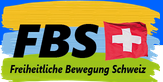 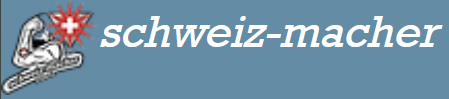 von dd.Quellen:Webseite vom Veranstalter \„Freiheitliche Bewegung Schweiz (FBS)\“
https://fbschweiz.ch/index.php/de/

EurAsia Heart – A Swiss Medical Foundation
https://eurasiaheart.ch/

Die COVID-19-Biowaffe und die geplante Demontage unserer direkten Demokratie
https://herzchirurgie-paulvogt.ch/

Werdegang von Paul Vogt( Website Swiss Surgery)
https://www.swiss-surgery.swiss/paul-teaser/prof-dr-med-dr-h-c-paul-robert-vogt/

22-seitiges Thesenpapier vom 2. Oktober 2023: \„Die COVID-19-Biowaffe und die geplante Demontage unserer direkten Demokratie\“
https://herzchirurgie-paulvogt.ch/wp-content/uploads/2023/10/Die-COVID-19-Biowaffe-Deutsch.pdfDas könnte Sie auch interessieren:#WHO-Pandemievertrag - www.kla.tv/WHO-Pandemievertrag

#Schweiz - www.kla.tv/Schweiz

#WHO - www.kla.tv/WHO

#Gesundheitssystem - www.kla.tv/Gesundheitssystem

#GesundheitMedizin - Gesundheit & Medizin - www.kla.tv/GesundheitMedizin

#Coronavirus - www.kla.tv/CoronavirusKla.TV – Die anderen Nachrichten ... frei – unabhängig – unzensiert ...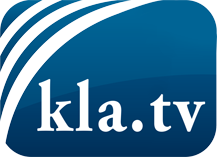 was die Medien nicht verschweigen sollten ...wenig Gehörtes vom Volk, für das Volk ...tägliche News ab 19:45 Uhr auf www.kla.tvDranbleiben lohnt sich!Kostenloses Abonnement mit wöchentlichen News per E-Mail erhalten Sie unter: www.kla.tv/aboSicherheitshinweis:Gegenstimmen werden leider immer weiter zensiert und unterdrückt. Solange wir nicht gemäß den Interessen und Ideologien der Systempresse berichten, müssen wir jederzeit damit rechnen, dass Vorwände gesucht werden, um Kla.TV zu sperren oder zu schaden.Vernetzen Sie sich darum heute noch internetunabhängig!
Klicken Sie hier: www.kla.tv/vernetzungLizenz:    Creative Commons-Lizenz mit Namensnennung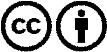 Verbreitung und Wiederaufbereitung ist mit Namensnennung erwünscht! Das Material darf jedoch nicht aus dem Kontext gerissen präsentiert werden. Mit öffentlichen Geldern (GEZ, Serafe, GIS, ...) finanzierte Institutionen ist die Verwendung ohne Rückfrage untersagt. Verstöße können strafrechtlich verfolgt werden.